                Memorial Tributes to A. Vergote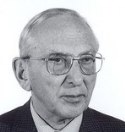 October 11He has left a tremendous impact on the field, and will be missed. I offer my condolences to his colleagues, and to his family and friends.Mike Nielsen, Dept. of Psychology, Georgia Southern University, USA, Co-Editor of the Archive for Psychology of ReligionHe was a fine person and excellent thinker.  The psychology of religion has lost a great man.  Newton Malony, Graduate School of Psychology, Fuller Theological Seminary, USAProfondément ému apprenant la mort de notre cher Professeur Vergote. Geraldo J. de Paiva, Dept. of Psychology, Universidade de Sao Paolo, BrazilἩ προσφορὰ του στὰ πράγματα τῆς ψυχολογίας τῆς θρησκείας ὑπῆρξε ἀνεκτίμητη καὶ θὰ τὸν θυμόμαστε γιὰ πάντα! Ὁ Θεός νὰ ἀναπαύσει τὴν ψυχὴ του!Γιῶργος Βαρβατσούλιας, West London Mental Health NHS Trust, UKOctober 12I will keep him in my thoughts and prayers: I am very grateful for all he did, and for the few occasions on which I met him.Brendan Callaghan, SJ, Heythrop College, University of London, UKConoscevamo ed apprezzavamo Vergote. Di certo il Signore lo ha accolto nella sua pace eterna.Luigi Filippi, Sapienza Universita di Roma, ex-president of AIEMPR, & Anna Maria Lanza, ItalyThis is indeed sad. But his inspiration will continue!Kate Loewenthal, Royal Holloway, University of London, UK, Editor of Mental Health, Religion, and CultureUne pensée de reconnaissance d’avoir eu la chance d’avoir connu et travaillé avec un homme exceptionnel, Maître et ami.	Jordi Bachs, Dept. of Psychology, Universitat Autonoma de Barcelona, SpainAntoine Vergote a été pour moi un homme d’écoute et de profonde attention lors de mes quelques demandes de supervision de cas difficiles.  Il a été parmi les plus importants de ceux que j’ai rencontré dans mon parcours de psychanalyste.  Je lui garde reconnaissance et un infini respect.France Ruzette, past chair of the Belgian section of the AIEMPR  Protagonista assoluto della psicologia della religione in Europa e nel mondo,  maestro ed amico di molti di noi, era Socio onorario, fin dal 1998, della nostra associazione (Società Italiana Psicologia della Religione), sempre prodigo di consigli, insegnamenti ed anche della sua partecipazione personale.Maro Aletti, University of Milano, ItalyOctober 13El profesor Antoine Vergote estará presente en mi pensamiento, mientras su pensamiento continuará animando una buena parte de mi enseñanza y mi investigación en la Universidad de Costa Rica.Javier Tapia, Dept. of Psychology, Universidad de Costa RicaQuelle belle vie que celle de notre maitre et ami! Tout préparé pour son dernier pèlerinage pour la vraie patrie!	Anne Dumoulin, PhD, psychologie de la religion populaire, BrasilOnly few people have meant so much for the development of the psychology of religion during the second half of the twentieth century as Antoon Vergote, a man of exceptional intellectual capacities, enormous energy and impeccable personal integrity.Jacob Belzen, past president of the IAPR, University of Amsterdam, the Netherlands October 14La mort d'Antoine Vergote me cause de la tristesse, même si mourir à  92 ans est bien naturel. Je me remémore l'époque fructueuse de nos liens amicaux dans le cadre du Séminaire Lacan, puis entre Louvain et Genève.	Thierry de Saussure, Universités de Lausanne et Génève, SuisseCe décès nous touche, mon épouse et moi. Nous avons tant apprécié son enseignement.Jean-Marie de Ketele, Sciences de l’éducation, Université catholique de LouvainToutes mes condoléances pour le départ du maître.Jean-François Gava, Centre de recherche en philosophie, Université Libre de BruxellesΑς αναπαυθεί εν Kυρίω η ψυχή του, αυτού που μόχθησε τόσο για να συναρμόσει σε επίπεδο επιστημονικό τη Θρησκεία με την Ψυχολογία. Εκφράζοντας και εγώ τα συλλυπητήριά μου.	Spyridon Tsitsigkos, Faculty of theology, University of Athens, GreeceOctober 15Antoine Vergote a été important pour mon épouse et moi comme pour tant d'autres. Il a aussi été membre de mon jury de thèse et je garde un souvenir précieux à la fois de sa gentillesse et de sa rigueur.	Philippe Meire, Psychiatrie, Université catholique de Louvain Polish Society for the Psychology of Religion and Spirituality will unite in pain with youKatarzyna Skrzypinska, General Secretary PSPR, University of Gdansk, PolandOctober 16Je voudrais vous dire, au nom de la Faculté de théologie, combien les théologiens (et plus largement les croyants) ont pu bénéficier des recherches de ce grand intellectuel louvaniste aux confins de la théologie, de la philosophie et de la psychologie de la religion que fut Antoine Vergote.	Joseph Famerée, doyen de la Faculté de théologie de l’UCLLa présence et l’amitié d’Antoine Vergote a été pour notre vie une éclaircie inoubliable. Les rencontres avec lui étaient toujours un ressourcement profond et l’occasion d’admirer la clarté de son esprit et l’honnêteté de l’attitude d’un Maître distingué comme chrétien et comme scientifique. Nous le remercions pour ces moments de lucidité partagée. Alexandre et Hélène Stavropoulos, Faculté de théologie, Univ. d’Athènes, GrèceI wanted to express my sincere condolences on the loss of your colleague, and a great friend, Prof Antoine Vergote. I will always treasure the memories of the times I spent with Professor Vergote  here in Peru and in Belgium.David and Elizabeth Jáuregui Camasca, Universidad Ricardo Palm, PeruOctober 17Je vous remercie mille fois de m'avoir fait part de cette nouvelle de la disparition d'un baobab du savoir scientifique et religieux, d'un grand prêtre du Seigneur. Je vous présente mes sincères condoléances les plus attristées. 	Jean-Marie Matutu, Grand Séminaire de Mayidi et Université catholique de Congo October 18J'appréciais beaucoup Antoine Vergote comme professeur et comme homme. Il avait accepté d'être le promoteur de mon mémoire de licence ; ce qui a conduit à une publication. Je serai en pensée avec vous ce samedi au grand Béguinage de Leuven pour rendre hommage à sa mémoire.Michel Bonami, psychosociologie des organisations, Université catholique de LouvainOctobre 19C'était un grand savant et un profond connaisseur de l'âme humaine. Nous ferons mémoire du défunt et de son oeuvre impressionnante lors de notre réunion nationale du 16 novembre.Benoît Carniaux, O. Praem., Délégué AIEMPR BelgiqueOctober 21I deeply regret his passing away and remember him as a very kind person and a giant in scientific work.Nils Holm, past president of the IAPR, Abo University, Finland